     363120, РСО-Алания, Пригородный район, ст. Архонская, ул. Ворошилова 44, тел. 8(86739)3-12-79, Email:tchernitzkaja.ds23@yandex.ru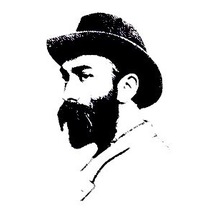 Подготовили и провели: Петрина Н.Н., Лакиза Ю.П.Октябрь, 2019 годПрограммное  содержание:  Познакомить детей  с творчеством К. Л. Хетагурова, прививать любовь к родному краю, родному языку, к людям, прославившим Осетию.Оборудование: Портрет  Коста, репродукции картин, проектор, презентация, дидактические и спортивные игры.                       Ход мероприятия:Звучит музыка.1 Ведущий:В стране орлов и горных туров,Где воздух чист, вода чиста…Родился мальчик Хетагуров,Поэт по имени Коста.Ещё не знал окрестный житель,Что рядом с ним, в ауле НарРождён народный просветитель,Несущий в сердце Божий дар.Он был открытым и свободнымДля честных искренних сердец.Он был поистине народнымПоэт, художник и борец. Все эти прекрасные слова сказаны о Коста Левановиче Хетагурове. Сегодня мы празднуем 160-летие со дня его рождения.Давайте послушаем одно из стихотворений Коста, а прочитает нам его на осетинском языке Авсаджанов Дзамболат.А теперь послушайте как звучит оно на русском языке.ШКОЛЬНИК     – Чей сын ты?     – Толая!     – Где был ты?     Всегда яВ школе бываю с утра.     А–бе–ве     Читал я,     Бе–ве–ге     Писал я:Грамотным стать мне пора.       У наших дедов и отцов  с давних пор сложилась прекрасная традиция. Это традиция любви и уважения к гостю. Они считали, что если гость в доме –это к счастью, к  добру. Сегодня в нашем доме тоже гость. У нас в гостях  мальчик-школьник, который принес с собой  портрет  К. Л. Хетагурова.(Обратить внимание детей на портрет).2 Ведущий: (Показ презентации.)1 Ведущий:Коста- это имя известно повсеместно, в каждом доме. С его стихами мы растем, взрослеем. Всю свою жизнь он посвятил беззаветному служению своему народу. Коста  очень любил детей ,поэтому многие его стихотворения посвящены вам. Некоторые из этих произведений вам хорошо знакомы. Давайте послушаем некоторые из них.Синица (Петрюк Лиза)Зимою глухоюВ какие краяСтремится синица –Рыбачка моя?У птицы-синицыГде сестры, где мать?И мне бы по небуКак птице летать!Гино (Джиоев Асик)Гино, гино, гис!Иу гæды нæм ис,Хъарм фæлмæн кæрц дары,Къонайыл хуыссы,Аргъæуттæ мысы,Хъал зæрдæйæ зары...Петушок так рано проснулся и так громко запел свою песню, что бедный котенок спросонья и с испугу  взобрался на самую  верхушку дерева. Мама- кошка ушла ловить мышей, а бедный котенок дрожит от страха и не может спуститься. 2 Ведущий: Ребята, давайте поможем котенку спуститься с дерева.Проводится дидактическая игра-лабиринт «Поможем котенку спуститься».1 Ведущий: У Коста очень много стихотворений, посвящённых тяжёлой жизни горцев. Одно из них – стихотворение «Мать сирот».В нем говорится, как в  темной сакле у очага сидят голодные дети. Они просят у матери, чтобы она их накормила. Мать успокаивает их: «Потерпите немного, накормлю вас всех вдоволь». Бедная женщина тихо роняет слезы в котелок. Сон одолевает детей. «Вот бобы варятся» - говорила детям мать, а сама варила камни для ребят.2 Ведущий: Ну, а теперь ребята давайте поможем бедной маме сварить для своих деток похлёбку. Проводится дидактическая игра «Выбери, что необходимо для похлебки»2 Ведущий: Ребята, пока варится похлёбка, давайте поиграем в осетинскую национальную игру «Перетяни палку», а также попробуем собрать пазл «Флаг Осетии».1 Ведущий: В своих произведениях  Коста  воспевал людей, которые любят трудиться и высмеивал тех, кто ленится. И сейчас мы предлагаем вам посмотреть осетинский мультфильм «Кому что?», а затем отправиться в виртуальный музей имени К.Л.Хетагурова.Итог мероприятия- О чем и о ком мы сегодня говорили?- Что нового вы сегодня узнали?В конце занятия воспитатели благодарят детей за активную работу и внимание.РеспубликæЦæгат Ирыстон-Аланийы Горæтгæрон раойны скъолайы агъоммæйы ахуырадон муниципалон бюджетон уагдон «Архонкæйы 23-æм сывæллæтты рæвдауæндон»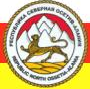 Республика СевернаяОсетия – Алания Муниципальное Бюджетное дошкольное образовательное учреждение «Детский сад №23ст. Архонская»